FORMULARIO DE INFORME DE INCIDENTE EN EL LUGAR DE TRABAJO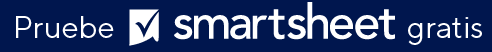 INSTRUCCIONES  Complete este formulario para informar de un incidente en el lugar de trabajo que derivó en lesión, enfermedad o casi una falta. Devolver el formulario completado a:PERSONA AFECTADA A ser completado por la persona lesionada/ involucrada, si es posible.DETALLES DEL INCIDENTEESTE FORMULARIO SIRVE PARA DOCUMENTAR seleccionar todas las que correspondanESTE FORMULARIO SIRVE PARA DOCUMENTAR seleccionar todas las que correspondanESTE FORMULARIO SIRVE PARA DOCUMENTAR seleccionar todas las que correspondanESTE FORMULARIO SIRVE PARA DOCUMENTAR seleccionar todas las que correspondanESTE FORMULARIO SIRVE PARA DOCUMENTAR seleccionar todas las que correspondanESTE FORMULARIO SIRVE PARA DOCUMENTAR seleccionar todas las que correspondanESTE FORMULARIO SIRVE PARA DOCUMENTAR seleccionar todas las que correspondanESTE FORMULARIO SIRVE PARA DOCUMENTAR seleccionar todas las que correspondanESTE FORMULARIO SIRVE PARA DOCUMENTAR seleccionar todas las que correspondanESTE FORMULARIO SIRVE PARA DOCUMENTAR seleccionar todas las que correspondanESTE FORMULARIO SIRVE PARA DOCUMENTAR seleccionar todas las que correspondanTIEMPO PERDIDO / LESIÓNPRIMEROS AUXILIOSINCIDENTECERRAR LLAMADAOBSERVACIÓNOBSERVACIÓNNOMBRE DE LA PERSONA QUE COMPLETA EL INFORMENOMBRE DEL SUPERVISORFECHA DE INFORMEPERSONAS INVOLUCRADAS EQUIPOS / VEHÍCULOS INVOLUCRADOSEQUIPOS / VEHÍCULOS INVOLUCRADOSUBICACIÓNFECHA DEL INCIDENTEHORATESTIGOSTESTIGOSTESTIGOSDESCRIPCIÓN DEL INCIDENTE Describir las tareas que se realizan y la secuencia de eventos.  Adjunte páginas adicionales según sea necesario. DESCRIPCIÓN DEL INCIDENTE Describir las tareas que se realizan y la secuencia de eventos.  Adjunte páginas adicionales según sea necesario. DESCRIPCIÓN DEL INCIDENTE Describir las tareas que se realizan y la secuencia de eventos.  Adjunte páginas adicionales según sea necesario. ¿El evento/la lesión fue causado por un acto inseguro (actividad o movimiento o una condición inseguro, es decir, maquinaria o clima)? ¿El evento/la lesión fue causado por un acto inseguro (actividad o movimiento o una condición inseguro, es decir, maquinaria o clima)? ¿El evento/la lesión fue causado por un acto inseguro (actividad o movimiento o una condición inseguro, es decir, maquinaria o clima)? SE COMPLETARÁ SOLO SI SE REQUIERE TIEMPO PERDIDO/ LESIÓN O PRIMEROS AUXILIOSSE COMPLETARÁ SOLO SI SE REQUIERE TIEMPO PERDIDO/ LESIÓN O PRIMEROS AUXILIOSSE COMPLETARÁ SOLO SI SE REQUIERE TIEMPO PERDIDO/ LESIÓN O PRIMEROS AUXILIOSSE COMPLETARÁ SOLO SI SE REQUIERE TIEMPO PERDIDO/ LESIÓN O PRIMEROS AUXILIOSSE COMPLETARÁ SOLO SI SE REQUIERE TIEMPO PERDIDO/ LESIÓN O PRIMEROS AUXILIOSTIPO DE LESIÓN SUFRIDA:TIPO DE LESIÓN SUFRIDA:TIPO DE LESIÓN SUFRIDA:CAUSA DE PÉRDIDA DE TIEMPO / LESIÓN O PRIMEROS AUXILIOS:CAUSA DE PÉRDIDA DE TIEMPO / LESIÓN O PRIMEROS AUXILIOS:CAUSA DE PÉRDIDA DE TIEMPO / LESIÓN O PRIMEROS AUXILIOS:¿Fue necesario tratamiento médico?¿Fue necesario tratamiento médico?¿Fue necesario tratamiento médico?¿Fue necesario tratamiento médico?Si es afirmativo, nombre del hospital / médico:SÍNOFIRMA DEL EMPLEADOFECHAFIRMA DEL SUPERVISORFECHARENUNCIATodos los artículos, las plantillas o la información que proporcione Smartsheet en el sitio web son solo de referencia. Mientras nos esforzamos por mantener la información actualizada y correcta, no hacemos declaraciones ni garantías de ningún tipo, explícitas o implícitas, sobre la integridad, precisión, confiabilidad, idoneidad o disponibilidad con respecto al sitio web o la información, los artículos, las plantillas o los gráficos relacionados que figuran en el sitio web. Por lo tanto, cualquier confianza que usted deposite en dicha información es estrictamente bajo su propio riesgo.